La Cooperativa Sociale di Faenza “Zerocento” opera da zero a centoIl nome da solo rende l’idea della vastità delle aree di attività in cui l’impresa sociale opera, a copertura di tutte le fasi di vita della persona. Si occupa in particolare dell’educazione e della formazione delle persone nel loro intero ciclo di vita, attuando un metodo pedagogico specifico per ogni contesto e ogni situazione. Che si agisca all’interno di una scuola o in una comunità educativa, in un nido d’infanzia o a casa di un anziano, la filosofia di Zerocento è basata sul rispetto delle unicità dei singoli, adottando risposte flessibili e dedicando servizi ai più piccoli, agli anziani, alle persone con disabilità fisiche o psichiche, agli emarginati e a chiunque si trovi in situazioni di disagio. Il management della cooperativa è convinto “sia necessario sperimentare forme di flessibilità dei servizi, anche se questo necessiterebbe di spazi d’azione più ampi e comporterebbe maggiori costi a carico delle famiglie. Sebbene le collaborazioni con il privato siano sempre esistite si stanno oggi consolidando anche in ragione delle minori risorse pubbliche disponibili”. 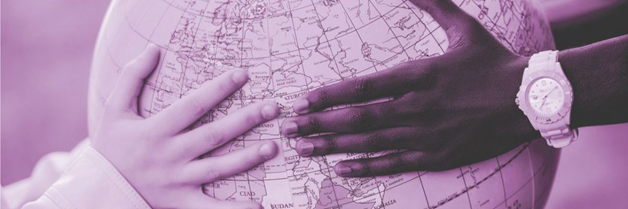 https://www.zerocento.coop/ 